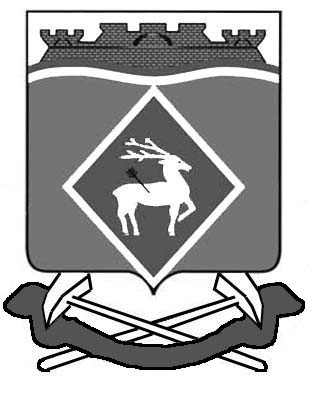       РОССИЙСКАЯ ФЕДЕРАЦИЯРОСТОВСКАЯ ОБЛАСТЬМУНИЦИПАЛЬНОЕ ОБРАЗОВАНИЕ«ГРУШЕВО-ДУБОВСКОЕ СЕЛЬСКОЕ ПОСЕЛЕНИЕ»АДМИНИСТРАЦИЯ ГРУШЕВО-ДУБОВСКОГО СЕЛЬСКОГО ПОСЕЛЕНИЯ ПОСТАНОВЛЕНИЕ16 мая 2019 года                         № 45                                х. Грушевка О введении особого противопожарного режима на территории Грушево-Дубовского сельского поселения       В целях снижения количества пожаров, травматизма и гибели людей при пожарах на территории Грушево-Дубовского сельского поселения в условиях повышенной пожарной опасности, в соответствии со статьей 30 Федерального закона от 21.12.1994 № 69-ФЗ «О пожарной безопасности» и статьей 4 Областного закона Ростовской области от 25.11.2004 № 202-ЗС «О пожарной безопасности»,ПОСТАНОВЛЯЮ:Установить на территории Грушево-Дубовского сельского поселения  противопожарный режим с 20 мая 2019 года 15 октября 2019 года особый противопожарный режим.На период действия особого противопожарного режима установить дополнительные требования пожарной безопасности: Обеспечить передачу информационных сообщений о введении особого противопожарного режима через средства массовой информации и средства оповещения гражданской обороны на безвозмездной основе. Запрет разведения костров, сжигания мусора, сухой травы и бытовых отходов в лесах, сельскохозяйственных угодьях, на территориях садоводческих, дачных некоммерческих объединений, а также на прилегающих к жилым домам, иным постройкам. Обеспечение регулярного вывоза бытовых отходов, мусора на контейнерных площадках и с убираемой территории. Подготовить и содержать в готовности к применению имеющуюся водовозную и инженерную технику.Организовать патрулирование территорий населённых пунктов силами местного населения и членов добровольных формирований с первичными средствами пожаротушения, дежурство  добровольцев и казачьей дружины, в помощь личному составу пожарной охраны.Провести разъяснительную работу о мерах пожарной безопасности и действиях в случае пожара  через средства массовой информации на безвозмездной    основе. Устройство защитных противопожарных полос шириной не менее 10 метров со стороны преобладающего направления ветра, удаление сухой растительности, а также в непосредственной близости от земель сельскохозяйственного назначения.Содержание в исправном состоянии дорог, проездов к зданиям, сооружениям и источникам наружного противопожарного водоснабжения.Принимать меры к лицам, осуществляющим незаконные выжигания сухой растительности, а также к собственникам земельных участков, землепользователям, землевладельцам, арендаторам земельных участков, не обеспечившим выполнение установленного требования о запрете на выжигания сухой растительности.                4. Контроль  за выполнением данного постановления  оставляю за собой.         5. Постановление вступает в силу со дня его официального подписания.Глава Администрации Грушево-Дубовского сельского поселения	                          А.А.Полупанов